Муниципальное казённое  общеобразовательное учреждение«Михайловская средняя общеобразовательная школа №1»Михайловского района Алтайского края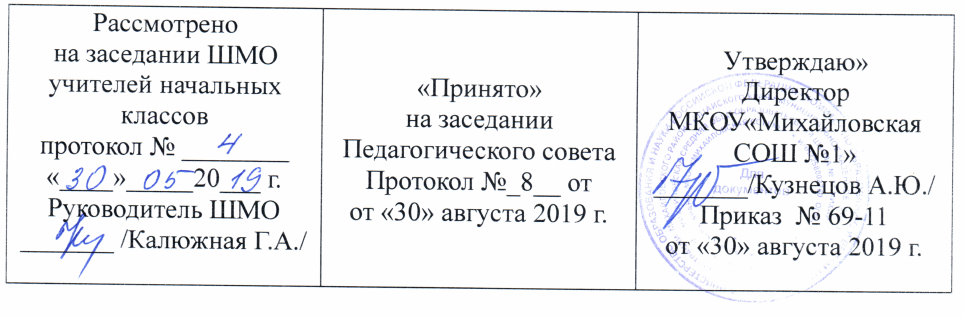 Рабочая программапо учебному  предмету «Технология»для 4  класса начального общего образованияСоставитель: Амельченко Вера Васильевна, учитель                начальных классов  высшей квалификационной категориис. Михайловское 2019 г.Пояснительная запискаРабочая  программа учебного предмета «Русский язык» для 4 класса составлена на основе Федерального государственного образовательного стандарта начального общего образования (2009г.), Примерной основной образовательной программы начального общего образования, Программы «Технология» для 4 класса под редакцией  Н.И. Роговцевой, С.В. Анащенковой («Технология: Рабочие программы: 1- 4 классы (из сборника рабочих программ «Школа России» М.: «Просвещение», 2011г.).Выбор данной авторской программы обусловлен тем, что учащиеся имеют разноуровневую подготовку. УМК «Технология» выстроен с некоторой избыточностью изучаемого материала и числа заданий на изготовление изделий, что позволяет: осуществлять дифференцированный подход к школьникам с учётом их способностей и возможностей, использовать ресурс учебников для внеурочной деятельности. Для всех учебников линии 1—4 характерно цикличное повторение изученного материала: в работе с используемыми материалами, выполнении определенных технологических операций с ними, в процессе изготовления конкретного изделия, в проектной деятельности, в работе с компьютером, с технологической картой. При этом вся работа проходит на основе ведущего дидактического принципа: от простого к сложному. Очень важна роль иллюстративного, дидактического материала учебников. Последовательность операций при изготовлении изделия, работа с материалами, необходимыми инструментами, правила работы с ними представлены не только в текстовой форме, но и наглядно, в виде слайдов. Конечный продукт каждой работы — это образец, к которому надо стремиться. Такая форма подачи материал помогает сделать задание доступным, что принципиально для детей младшего школьного возраста.В УМК «Технология» реализуется системно-деятельностный подход, лежащий в основе Федерального государственного образовательного стандарта начального общего образования. Рабочая  программа ориентирована на использование учебника Роговцева, Н. И. Технология. 4 класс: учеб. для общеобразоват. учреждений / Н. И. Роговцева, Н. В. Богданова, Н. В. Добромыслова; Рос. акад. наук, Рос. акад. образования, изд-во «Просвещение». – М.: Просвещение, 2014 и учебно-методического комплекта: Роговцева, Н. И. Технология. 4 класс: рабочая тетрадь: пособие для учащихся общеобразоват. организаций / Н. И. Роговцева, Н.В. Богданова, Н. В. Шипилова. – М.: Просвещение, 2017.Общая характеристика учебного предметаУчебный предмет «Технология» имеет практико-ориентированную направленность. Его содержание не только дает ребенку представление о технологическом процессе как совокупности применяемых при изготовлении какой-либо продукции процессов, правил, требований, но и показывает, как использовать эти знания в разных сферах учебной деятельности.Цели изучения технологии в начальной школе: приобретение личного опыта как основы обучения и познания; приобретение первоначального опыта практической преобразовательной деятельности на основе овладения технологическими знаниями, технико-технологическими умениями и проектной деятельностью; формирование позитивного эмоционально-ценностного отношения к труду и людям труда.Основные задачи курса: духовно-нравственное развитие учащихся; освоение нравственно-этического и социально-исторического опыта человечества, отраженного в материальной культуре; развитие эмоционально-ценностного отношения к социальному миру и миру природы через формирование позитивного отношения к труду и людям труда; знакомство с современными профессиями; формирование идентичности гражданина России в поликультурном многонациональном обществе на основе знакомства с ремеслами народов России; развитие способности к равноправному сотрудничеству на основе уважения личности другого человека; воспитание толерантности к мнениям и позиции других; формирование целостной картины мира (образа мира) на основе познания мира через осмысление духовно-психологического содержания предметного мира и его единства с миром природы, на основе освоения трудовых умений и навыков, осмысления технологии процесса изготовления изделий в проектной деятельности; развитие познавательных мотивов, интересов, инициативности, любознательности ребенка на основе связи трудового и технологического образования с жизненным опытом и системой ценностей, а также на основе мотивации успеха, готовности к действиям в новых условиях и нестандартных ситуациях; формирование на основе овладения культурой проектной деятельности:– внутреннего плана деятельности, включающего целеполагание, планирование (умения составлять план действий и применять его для решения учебных задач), прогнозирование (предсказание будущего результата при различных условиях выполнения действия), контроль, коррекцию и оценку;– умений переносить усвоенные в проектной деятельности теоретические знания о технологическом процессе в практику изготовления изделий ручного труда, использовать технологические знания при изучении предмета «Окружающий мир» и других школьных дисциплин;– коммуникативных умений в процессе реализации проектной деятельности (умения выслушивать и принимать разные точки зрения и мнения, сравнивая их со своей, распределять обязанности, приходить к единому решению в процессе обсуждения, то есть договариваться, аргументировать свою точку зрения, убеждать в правильности выбранного способа и т. д.);– первоначальных конструкторско-технологических знаний и технико-технологических умений на основе обучения работе с технологической документацией (технологической картой), строгого соблюдения технологии изготовления изделий, освоения приемов и способов работы с различными материалами и инструментами, неукоснительного соблюдения правил техники безопасности, работы с инструментами, организации рабочего места;– первоначальных умений поиска необходимой информации в различных источниках, проверки, преобразования, хранения, передачи имеющейся информации, а также навыков использования компьютера;– творческого потенциала личности в процессе изготовления изделий и реализации проектов.Назначение программы:- для обучающихся 4класса образовательная программа обеспечивает реализацию их права на информацию об образовательных услугах, права на выбор образовательных услуг и права на гарантию качества получаемых услуг;-   для педагогических работников МКОУ «Михайловская СОШ №1» программа определяет приоритеты в содержании  технологии, для обучающихся 4 класса и способствует интеграции и координации деятельности по реализации общего образования;-   для администрации МКОУ «Михайловская СОШ №1» программа является основанием для определения качества реализации учебного  предмета «Технология» для обучающихся 4 класса.Место учебного предмета в учебном планеПреподавание рассчитано на изучение учебного предмета «Русский язык» в 4 классе в объеме 34 часа (1 час в неделю).          При организации  процесса обучения  в  рамках  данной программы  предполагается  применение  следующих  педагогических технологий обучения:  игровой,  здоровьесберегающей,  информационно - коммуникационной, проектной, дифференцированного обучения, критического мышления.Личностные, метапредметные и предметные  результаты освоения учебного предметаЛичностныеУчащийся будет уметь:оценивать поступки, явления, события с точки зрения собственных ощущений, соотносить их с общепринятыми нормами и ценностями;описывать свои чувства и ощущения от наблюдаемых явлений, событий, изделий декоративноприкладного характера, уважительно относиться к результатам труда мастеров;принимать другие мнения и высказывания, уважительно относиться к ним;опираясь на освоенные изобразительные и конструкторскотехнологические знания и умения, делать выбор способов реализации предложенного учителем или собственного замысла;понимать необходимость бережного отношения к результатам труда людей; уважать людей различного труда.МетапредметныеРегулятивные УУДУчащийся будет уметь:самостоятельно формулировать цель урока после предварительного обсуждения;анализировать предложенное задание, отделять известное от неизвестного;выявлять и формулировать учебную проблему;выполнять пробные поисковые действия (упражнения), отбирать оптимальное решение проблемы (задачи);предлагать конструкторскотехнологические решения и способы выполнения отдельных этапов изготовления изделий из числа освоенных;самостоятельно отбирать наиболее подходящие для выполнения задания материалы и инструменты;выполнять задание по коллективно составленному плану, сверять свои действия с ним;осуществлять текущий и итоговый контроль выполненной работы, уметь проверять модели в действии, вносить необходимые конструктивные доработки.Познавательные УУДУчащийся будет уметь:искать и отбирать необходимую информацию для решения учебной задачи в учебнике, энциклопедиях, справочниках, Интернете;приобретать новые знания в процессе наблюдений, рассуждений и обсуждений заданий, образцов и материалов учебника, выполнения пробных поисковых упражнений;перерабатывать полученную информацию: сравнивать и классифицировать факты и явления; определять причинноследственные связи изучаемых явлений (событий), проводить аналогии, использовать полученную информацию для выполнения предлагаемых и жизненных задач;делать выводы на основе обобщения полученных знаний и освоенных умений.Коммуникативные УУДУчащийся будет уметь:формулировать свои мысли с учётом учебных и жизненных речевых ситуаций;высказывать свою точку зрения и пытаться её обосновать и аргументировать;слушать других, уважительно относиться к позиции другого, пытаться договариваться;сотрудничать, выполняя различные роли в группе, в совместном решении проблемы (задачи).Предметные1. Общекультурные и общетрудовые компетенции. Основы культуры труда. Самообслуживание.Учащийся будет иметь общее представление:о творчестве и творческих профессиях, о мировых достижениях в области техники и искусства (в рамках изученного), о наиболее значимых окружающих производствах;об основных правилах дизайна и их учёте при конструировании изделий (единство формы, функции и декора; стилевая гармония);о правилах безопасного пользования бытовыми приборами.Учащийся будет уметь:организовывать и выполнять свою художественнопрактическую деятельность в соответствии с собственным замыслом;использовать знания и умения, приобретённые в ходе изучения технологии, изобразительного искусства и других учебных предметов в собственной творческой деятельности;защищать природу и материальное окружение и бережно относиться к ним;безопасно пользоваться бытовыми приборами (розетками, электрочайниками, компьютером);выполнять простой ремонт одежды (пришивать пуговицы, зашивать разрывы по шву).2. Технология ручной обработки материалов. Основы художественно-практической деятельности.Учащийся будет знать:названия и свойства наиболее распространённых искусственных и синтетических материалов (бумага, металлы, ткани);последовательность чтения и выполнения разметки развёрток с помощью чертёжных инструментов;линии чертежа (осевая и центровая);правила безопасной работы канцелярским ножом;косую строчку, её варианты, назначение;несколько названий видов информационных технологий и соответствующих способов передачи информации (из реального окружения учащихся).Учащийся будет иметь представление о:дизайне, его месте и роли в современной проектной деятельности;основных условиях дизайна — единстве пользы, удобства и красоты;композиции декоративноприкладного характера на плоскости и в объёме;традициях канонов декоративноприкладного искусства в изделиях;стилизации природных форм в технике, архитектуре и др.;художественных техниках (в рамках изученного).Учащийся будет уметь самостоятельно:читать простейший чертёж (эскиз) плоских и объёмных изделий (развёрток);выполнять разметку развёрток с помощью чертёжных инструментов;подбирать и обосновывать наиболее рациональные технологические приёмы изготовления изделий;выполнять рицовку;оформлять изделия и соединять детали петельной строчкой и её вариантами;находить и использовать дополнительную информацию из различных источников (в том числе из Интернета).3. Конструирование и моделирование.Учащийся будет знать:простейшие способы достижения прочности конструкций.Учащийся будет уметь:конструировать и моделировать изделия из разных материалов по заданным декоративнохудожественным условиям;изменять конструкцию изделия по заданным условиям;выбирать способ соединения и соединительного материала в зависимости от требований конструкции.4. Практика работы на компьютере.Учащийся будет иметь представление о:использовании компьютеров в различных сферах жизни и деятельности человека.Учащийся будет знать:названия и основное назначение частей компьютера (с которыми работали на уроках).Учащийся научится с помощью учителя:создавать небольшие тексты и печатные публикации с использованием изображений на экране компьютера;оформлять текст (выбор шрифта, размера, цвета шрифта, выравнивание абзаца);работать с доступной информацией;работать в программах Word, Power Point.ТРЕБОВАНИЯ К УРОВНЮ ПОДГОТОВКИ УЧАЩИХСЯПЛАНИРУЕМЫЕ РЕЗУЛЬТАТЫ ОБУЧЕНИЯ ПО КУРСУ «ТЕХНОЛОГИЯ»В результате изучения блока «Общекультурные и общетрудовые компетенции. Основы культуры труда, самообслуживание»Выпускник научится:-иметь представление о наиболее распространенных в своем регионе традиционных народных промыслах и ремеслах, современных профессиях (в том числе профессиях своих родителей) и описывать их особенности;-понимать общие правила создания предметов рукотворного мира: соответствие изделия обстановке, удобство (функциональность), прочность, эстетическую выразительность — и руководствоваться ими в практической деятельности;-планировать и выполнять практическое задание (практическую работу) с опорой на инструкционную карту; при необходимости вносить коррективы в выполняемые действия;-выполнять доступные действия по самообслуживанию и доступные виды домашнего труда.Выпускник получит возможность научиться:-уважительно относиться к труду людей;-понимать культурно-историческую ценность традиций, отраженных в предметном мире, в том числе традиций трудовых династий как своего региона, так и страны, и уважать их;-понимать особенности проектной деятельности, осуществлять под руководством учителя элементарную проектную деятельность в малых группах: разрабатывать замысел, искать пути его реализации, воплощать его в продукте, демонстрировать готовый продукт (изделия, комплексные работы, социальные услуги).В результате изучения блока «Технология ручной обработки материалов. Элементы графической грамоты».Выпускник научится:-на основе полученных представлений о многообразии материалов, их видах, свойствах, происхождении, практическом применении в жизни осознанно подбирать доступные в обработке материалы для изделий по декоративно-художественным и конструктивным свойствам в соответствии с поставленной задачей;-отбирать и выполнять в зависимости от свойств освоенных материалов оптимальные и доступные технологические приемы их ручной обработки (при разметке деталей, их выделении из заготовки, формообразовании, сборке и отделке изделия);-применять приемы рациональной безопасной работы ручными инструментами: чертежными (линейка, угольник, циркуль), режущими (ножницы) и колющими (швейная игла);-выполнять символические действия моделирования и преобразования модели и работать с простейшей технической документацией: распознавать простейшие чертежи и эскизы, читать их и выполнять разметку с опорой на них; изготавливать плоскостные и объемные изделия по простейшим чертежам, эскизам, схемам, рисункам.Выпускник получит возможность научиться:-отбирать и выстраивать оптимальную технологическую последовательность реализации собственного или предложенного учителем замысла;-прогнозировать конечный практический результат и самостоятельно комбинировать художественные технологии в соответствии с конструктивной или декоративно-художественной задачей.В результате изучения блока «Конструирование и моделирование»Выпускник научится:-анализировать устройство изделия: выделять детали, их форму, определять взаимное расположение, виды соединения деталей;-решать простейшие задачи конструктивного характера по изменению вида и способа соединения деталей: на достраивание, придание новых свойств конструкции, а также другие доступные и сходные по сложности задачи;-изготавливать несложные конструкции изделий по рисунку, простейшему чертежу или эскизу, образцу и доступным заданным условиям.Выпускник получит возможность научиться:-соотносить объемную конструкцию, основанную на правильных геометрических формах, с изображениями их разверток;-создавать мысленный образ конструкции с целью решения определенной конструкторской задачи или передачи определенной художественно-эстетической информации, воплощать этот образ в материале.В результате изучения блока «Практика работы на компьютере»Выпускник научится:-соблюдать безопасные приемы труда, пользоваться персональным компьютером для воспроизведения и поиска необходимой информации в ресурсе компьютера, для решения доступных конструкторско-технологических задач;-использовать простейшие приемы работы с готовыми электронными ресурсами: активировать, читать информацию, выполнять задания;-создавать небольшие тексты, иллюстрации к устному рассказу, используя редакторы текстов и презентаций.Выпускник получит возможность научиться:-пользоваться доступными приемами работы с готовой текстовой, визуальной, звуковой информацией в сети Интернет, а также познакомится с доступными способами ее получения, хранения, переработки.ОСНОВНОЕ СОДЕРЖАНИЕ ПРЕДМЕТАВведение. Как работать с учебником (1ч)Ориентирование по разделам учебника. Систематизация знаний о материалах и инструментах. Знакомство с технологическими картами и критериями оценивания выполнения работы.Человек и земля (21ч)Вагоностроительный завод (2ч)Знакомство с историей развития железных дорог в России, с конструкцией вагонов разного назначения. Создание модели вагона из бумаги, картона. Проектная групповая деятельность, самостоятельное построение чертежа развёртки вагона, чертёж и сборка цистерны. Знакомство с производственным циклом изготовления вагона.Полезные ископаемые (2ч)Буровая вышка. Знакомство с полезными ископаемыми, способами их добычи и расположением месторождений на территории России. Изготовление модели буровой вышки из металлического конструктора.Малахитовая шкатулка. Знакомство с полезными ископаемыми, используемыми для изготовления предметов искусства, с новой техникой работы с пластилином (технология лепки слоями). Изготовление изделия, имитирующего технику русской мозаики. Коллективная работа: изготовление отдельных элементов («малахитовых плашек») учащимися.Автомобильный завод (2ч)Знакомство с производственным циклом создания автомобиля «Камаз». Имитация бригадной работы (рекомендуется разделить класс на группы, состоящие как из слабых, так и из сильных учащихся, последние будут помогать первым при сборке изделия).Работа с металлическим и пластмассовым конструкторами. Самостоятельное составление плана изготовления изделия. Совершенствование навыка работы с различными видами конструкторов.Монетный двор (2ч)Знакомство с основами чеканки медалей, особенностями формы медали. Овладевать новым приёмом – тиснение по фольге. Совершенствовать умение заполнять технологическую карту. Работа с металлизированной бумагой – фольгой.Фаянсовый завод (2ч)Знакомство с особенностями изготовления фаянсовой посуды. Изготовление изделия с соблюдением отдельных этапов технологии создания изделий из фаянса. Совершенствование умений работать пластилином. Знакомство с особенностями профессиональной деятельности людей, работающих на фабриках по производству фаянса.Швейная фабрика (2ч)Знакомство с технологией производственного процесса на швейной фабрике и профессиональной деятельностью людей. Определение размера одежды при помощи сантиметра. Создание лекала и изготовление изделия с повторением элементов технологического процесса швейного производства. Работа с текстильными материалами. Соблюдение правил работы с иглой, ножницами, циркулем.Освоение технологии создания мягкой игрушки. Использование умений самостоятельно определять размер деталей по слайдовому плану, создавать лекало и выполнять при помощи него разметку деталей. Соблюдать правила работы с иглой, ножницами, циркулем. Самостоятельно составлять план изготовления изделия. Изготавливать разные виды изделий с использованием одной технологии.Обувное производство (2ч)Знакомство с историей создания обуви. Виды материалов, используемые для производства обуви. Виды обуви и её назначение. Знакомство с технологическим процессом производства обуви (конструкция, последовательность операций). Как снимать мерку с ноги и определять по таблице размер обуви. Создание модели обуви из бумаги (имитация производственного процесса). Закрепление знаний о видах бумаги, приёмах и способах работы с ней.Деревообрабатывающее производство (2ч)Знакомство с новым материалом – древесиной, правилами работы столярным ножом и последовательностью изготовления изделий из древесины. Различать виды пиломатериалов и способы их производства. Знакомство со свойствами древесины. Осмысление значения древесины для производства и жизни человека. Изготовление изделия из реек. Самостоятельное декорирование. Работа с древесиной. Конструирование.Кондитерская фабрика (2ч)Знакомство с историей и технологией производства кондитерских изделий, технологией производства шоколада из какао-бобов. Знакомство с профессиями людей, работающих на кондитерских фабриках. Информация о производителе и составе продукта на этикетке. Приготовление пирожного «картошка» и шоколадного печенья. Правила поведения при приготовлении пищи. Правила пользования газовой плитой.Бытовая техника (2ч)Знакомство с понятием «бытовая техника» и её значением в жизни людей. Правила эксплуатации бытовой техники, работы с электричеством, знакомство с действием простой электрической цепи, работа с батарейкой. Сборка простой электрической цепи. Практическое использование электрической цепи на примере сборки настольной лампы, правила утилизации батареек. Освоение приёмов работы в технике «витраж». Абажур-плафон для настольной лампы.Тепличное хозяйство (1ч)Знакомство с видами и конструкциями теплиц. Осмысление значения теплиц для жизнедеятельности человека. Выбор семян для выращивания рассады, использование информации на пакетике для определения условий выращивания растений. Уход за растениями. Создание мини-теплицы, посадка семян цветов. Выращивание рассады в домашних условиях, уход за рассадой.Человек и вода (3ч)Водоканал (1ч)Знакомство с системой водоснабжения города. Значение воды в жизни человека и растений. Осмысление важности экономного расходования воды. Познакомить со способом фильтрации воды и способом экономного расходования воды , определение количества расходуемой воды при помощи струемера.Порт (1ч)Знакомство с работой порта и профессиями людей, работающих в порту. Освоение способов крепления предметов при помощи морских узлов: простого, прямого, якорного узлов. Осмысление важности узлов для крепления грузов. Правильное крепление груза. Изготовление лестницы с использованием способа крепления морскими узлами.Узелковое плетение (1ч)Знакомство с правилами работы и последовательностью создания изделий в технике «макраме». Освоение одинарного плоского узла, двойного плоского узла. Сравнение способов вязания морских узлов и узлов в технике «макраме».Самолётостроение. Ракетостроение (3ч)Первоначальные сведения о самолётостроении, о функциях самолётов и космических ракет, конструкция самолёта и космической ракеты. Самостоятельное изготовление модели самолёта из конструктора. Закрепление умения работать с металлическим конструктором.Ракета-носитель. Закрепление основных знаний о самолётостроении, о конструкции самолёта и ракеты. Закрепление основных знаний о бумаге: свойства, виды, история.Модель ракеты из картона, бумаги на основе самостоятельного чертежа.Летательный аппарат. Воздушный змей. Знакомство с историей возникновения воздушного змея. Конструкция воздушного змея. Освоение правил разметки деталей из бумаги и картона сгибанием. Оформление изделия по собственному эскизу.Человек и информация (6ч)Создание титульного листа (1ч)Осмысление места и значения информации в жизни человека. Виды и способы передачи информации. Знакомство с работой издательства, технологией создания книги, профессиями людей, участвующих в создании книги. Элементы книги и использование её особенностей при издании.Работа с таблицами (1ч)Повторение правил работы на компьютере. Создание таблицы в программе Microsoft Word.Создание содержания книги (1ч)ИКТ на службе человека, работа с компьютером. ИКТ в издательском деле. Процесс редакционно-издательской подготовки книги, элементы книги. Практическая работа на компьютере. Формирование содержания книги «Дневник путешественника» как итогового продукта годового проекта «Издаём книгу».Переплётные работы (2ч)Знакомство с переплётными работами. Способ соединения листов, шитьё блоков нитками втачку (в пять проколов). Закрепление правил работы шилом и иглой. Осмысление значения различных элементов в структуре переплёта (форзац, слизура). Изготовление переплёта дневника и оформление обложки по собственному эскизу.Итоговый урок (1ч)Анализ своей работы на уроках технологии за год, выделение существенного, оценивание своей работы с помощью учителя. Подведение итогов года. Презентация своих работ, выбор лучших. Выставка работ.Система оценки образовательных достижений прописана в Положении о системе контроля и оценивания учащихся 1-4 классов муниципального казённого общеобразовательного учреждения «Михайловская средняя общеобразовательная школа №1 школа»  (приказ № 35-1 от 14.05.2013г.)Рабочая программа составлена  в соответствии с положением о рабочей программе.Тематическое планированиеУчебно — методическое обеспечение1.Федеральный   государственный   образовательный   стандарт  начального  общего образования   (см. Приказ  Минюста  России  от 22.12.2009 г. № 15785) «Об утверждении федерального  государственного образовательного стандарта начального общего образования»).2. Примерная образовательная программа начального общего образования.3. Роговцева Н.И., Анащенкова С.В. «Технология: Рабочие программы: 1- 4 классы (из сборника рабочих программ «Школа России» М.: «Просвещение», 2011г.4. Роговцева,  Н.  И.  Уроки  технологии:  человек,  природа,  техника: 4  кл.:  пособие для учителя / Н. И. Роговцева, Н. В. Богданова, И. П.  Фрейтаг; Рос. акад. наук, Рос. акад. образования, изд-во «Просвещение». – М.: Просвещение, 2010.5. Роговцева, Н. И. Технология. 4класс: учеб. для общеобразоват. учреждений / Н. И. Роговцева, Н. В. Богданова, Н. В. Добромыслова; Рос. акад. наук, Рос. акад. образования, изд-во «Просвещение». – М.: Просвещение, 2014.6. Роговцева, Н. И. Технология. 4 класс: рабочая тетрадь: пособие для учащихся общеобразоват. организаций / Н. И. Роговцева, Н.В. Богданова, Н. В. Шипилова. – М.: Просвещение, 2017.7. Технология. 4 класс [Электронный ресурс]: электрон. прил. к учебнику / С. А. Володина, О. А. Петрова, М. О. Майсуридзе, В. А. Мотылева. – М. : Просвещение, 2013. – 1 электрон. опт. диск (CD-ROM).Лист внесения изменений и дополнений в рабочую программу№ урокаРаздел, тема урокаКол-во часовПримечание1.Как работать с учебником.1Человек и земля (21 ч.)2-3.Вагоностроительный завод.24-5.Полезные ископаемые.26-7.Автомобильный завод.28-9.Монетный двор.210-11.Фаянсовый завод.212-13.Швейная фабрика.214-15.Обувное производство.216-17.Деревообрабатывающее производство.218-19.Кондитерская фабрика.220-21.Бытовая техника.222.Тепличное хозяйство.1Человек и вода (3 ч.)23.Водоканал.124.Порт.125.Узелковое плетение.1Человек и воздух (3 ч.) 26-28.Самолетостроение. Ракетостроение.3Человек и информация (6 ч.) 29.Создание титульного листа.130.Работа с таблицами.131.Создание содержания книги.132-33.Переплетные работы.234.Итоговый урок.1Общее количество часовОбщее количество часов34№ п\п№ урока /тема  по рабочей учебной программеТема с учетом корректировкиСроки корректировкиПримечание